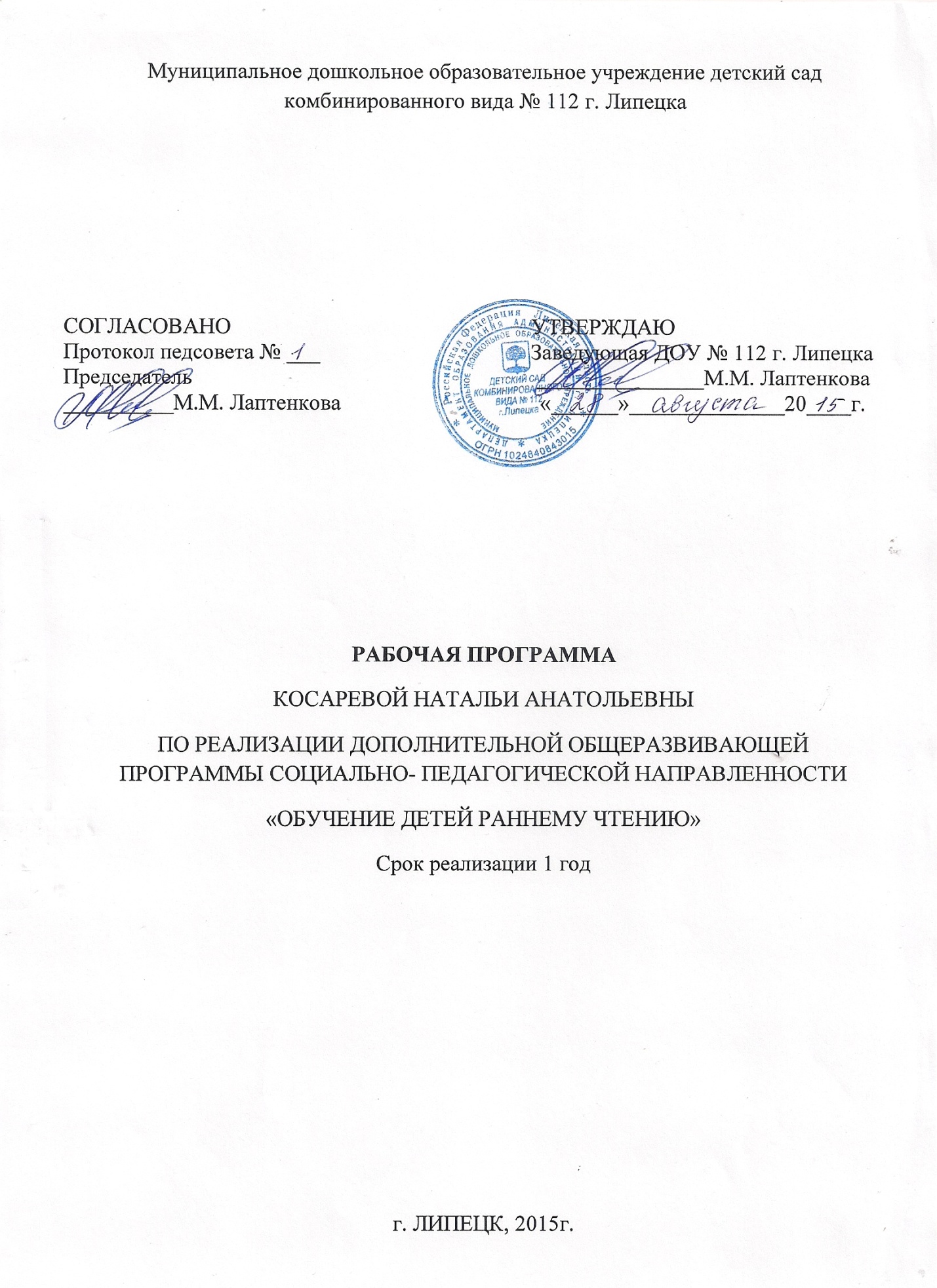 I.ЦЕЛЕВОЙ РАЗДЕЛ                     ПОЯСНИТЕЛЬНАЯ ЗАПИСКАЦель: Реализация дополнительной общеразвивающей программы познавательной направленности «Обучение детей старшего дошкольного возраста (5-7 лет) чтению».Задачи:Разработка содержания программы (календарное планирование).Составление учебного плана, календарного учебного графика.Разработка аттестационных занятий (оценочный материал).Разработка требований к организационно-педагогическим условиям реализации программы.Рабочая программа разработана с опорой на нормативно-правовую базу:Федеральный Закон от 29 декабря 2012 года №273-ФЗ «Об образовании в Российской Федерации».Концепция развития дополнительного образования детей (утверждена распоряжением Правительства РФ от 4 сентября 2014 года №1726-р)Порядок организации и осуществления образовательной деятельности по дополнительным, общеобразовательным программам (утвержден приказом Министерства образования и науки РФ от 29 августа 2013 года №1008).Письмо Минобрнауки России от 11.12.2006 года №061844 «О примерных требованиях к программам дополнительного образования детей».Постановление Главного государственного санитарного врача РФ от 4 июля 2014 года №41 г.Москва «Об утверждении СанПин 2.4.4.3172-14 «Санитарно-эпидемиологические требования к устройству, содержанию и организации режима работы образовательных организации дополнительного образования детей».II. СОДЕРЖАТЕЛЬНЫЙ РАЗДЕЛКАЛЕНДАРНОЕ ПЛАНИРОВАНИЕ ПО ОБУЧЕНИЮ ЧТЕНИЮСЕНТЯБРЬ1, 2 неделя Тема: «Диагностика».Цель: Выявить знания и умения детей по развитию речи.Тесты прилагаются. 3, 4 неделяТема: Д/и по развитию словаря.Цель: Развивать слуховое внимание;Развивать грамматический строй речи;Обогащение словарного запаса ребенка;Развивать интерес к слову и речи.Дидактическое и техническое оснащение: Найди предложения в которых допущена ошибка; д/и «Один-много»; Я придумал слово (обрзование новых слов с помощью суффиксов); Разложи слова (деление слова на две части; сложи слова; Д/и «слова-друзья»; Закончи предложение; Найди лишнееII. СОДЕРЖАТЕЛЬНЫЙ РАЗДЕЛКАЛЕНДАРНОЕ ПЛАНИРОВАНИЕ ПО ОБУЧЕНИЮ ЧТЕНИЮОКТЯБРЬ1 неделя Занятие №1Тема: «В мире звуков».Цель: Формирование представления о звуках.Задачи: Познакомить детей с термином «Речевой звук», с органами артикуляционного аппарата.  Развивать слуховое внимание.  Знакомство детей с тетрадью.Воспитывать интерес к русскому языку.Дидактическое и техническое оснащение: пиктограммы символизирующие эмоциональное состояние человека; маски зверей; музыкальные инструменты; бумага; ножницы; магнитофон (звуки природы).План.Оргмомент (пиктограммы)Изобразите злую бабу Ягу, доброго волшебника и т.д.Развитие слухового внимания:Игра «Молчанка»;Чтение стихотворения «Разные звуки»;Физминутка «Прогулка в лес»;Ознакомление с органами артикуляционного аппарата;Произношение отдельных звуков;Артикуляционная гимнастикаРабота в тетради (см. в дополнительную общеразвивающую программу).Итог занятий.1 неделя Занятие №2Тема: «Знакомство со словом».Цель: Дифференциация понятия «звук-слово».Задачи:Вызвать интерес к слову;Познакомить  термином «слово»;Научить самостоятельно называть разные слова;Усвоить понятие звук - слово;Усвоить понятие «живое - неживое»;Развивать умение понимать вопросы «Кто это?», «Что это?»;Учить работать в тетради;Прививать любовь к родному языку.Дидактическое и техническое оснащение: сюжетные картинки «сад», «лес». Предметные картинки: фрукты, цветы, обитатели леса. Символы звуков – фишки разного цвета, схема обозначающая слово – предмет.План.Оргмомент«Лягушки»Закрепление понятия звук, слово:Путешествие в звуковой город;Путешествие в сад, лес;Физминутка «Раз – два – три, повернись и в животного превратись»;Появление куклы;Рассматривание иллюстрации (Усвоение понятия живое – неживое);Закрепление названий частей телаПрактическая часть (работа в тетради - см. в дополнительную общеразвивающую программу)Итог занятий.2 неделяЗанятие №1Тема: «Слова – действия».Цель: Активизация глагольной лексики.Задачи:Развитие слухового внимания и фонематического восприятия;Ознакомление детей с понятием «Слова – действия», схема и обозначение;Учить называть глаголы единственного и множественного числа;Закреплять умения работать в тетради;Воспитывать любовь к родному языку.Дидактическое и техническое оснащение: Игрушки (мишка, петрушка, машинка и др.), картинки с изображением животных, символы звуков (фишки), символы слов (полоски), сундучок.План.Оргмомент «Заводные игрушки»Развитие слухового внимания:Игра «Что звучит?»;Дифференциация понятия «звук – слово»: показ игрушек, название игрушек;Выставление символа слов – полоски, звуки – фишки;Покажи нужный символ;Показ картинок с изображением животных, ознакомление с понятием слово – действие;Подбор глаголов к словам;Физминутка «Угадай-ка»;Название глаголов единственного и множественного числа;Выполнение поручений;Игра «Волшебный сундучок» (положить в сундучок слова – действия)Практическая часть (работа в тетради - см. в дополнительную общеразвивающую программу)Итог занятий.2 неделяЗанятие №2Тема: «Слова – признаки»Цель: Активизация прилагательных.Задачи:Познакомить детей со словами – признаками предмета;Развивать слуховое внимание;Дифференцировать понятия «звук – слово»;Упражнять в образовании относительных прилагательных;Развивать органы осязания;Продолжать учить работать в тетради;Воспитывать интерес к занятиям.Дидактическое и техническое оснащение: Муляжи и натуральные овощи, «Чудесный мешочек», символы звуков (фишки), символы признаков (полоски), тетради, карандаши.План.Оргмомент «Превращение детей в семена, которые растут и вырастают в овощи»;Дифференциация понятий звук – слово:Игра «Подскажи слово», «Собери слово»;Ознакомление со словами – признаками;Рассматривание овощей;Подбор определений;Физминутка  пантомима «Пугало»;Д/и «Что в мешочке?», «Узнай на вкус».Практическая часть (работа в тетради - см. в дополнительную общеразвивающую программу)Итог занятий.3 неделяЗанятие №1Тема: Знакомство с предложением.Цель: Познакомить с тем, что слова в речи произносятся в определенной последовательности.Задачи:Научить выделять предложения из общего речевого потока, членить предложения на слова;Познакомить с графической моделью предложения;Дифференцировать понятия «слово – предложение»;Закреплять умение работать в тетради;Прививать любовь к родному языку.Дидактическое и техническое оснащение: Предметные картинки (лес, сад, огород, звери), полоски – символы предложения, тетради, карандаши.План.Оргмомент пантомима «В лесу, саду, огороде»;Закрепление понятий слово:Подбор слов (лес, сад, огород);Словесная игра «Подскажи слово»;Ознакомление с предложением (живые слова);Физминутка «Зайцы в огороде»;Обозначение предложение символа полосками;Придумывание предложения с заданным словом;Игра «Покажи правильно» (работа со схемами);Коллективный рассказ «В лесу».Практическая часть (работа в тетради - см. в дополнительную общеразвивающую программу)Итог занятий.3 неделяЗанятие №2Тема: Ознакомление со звуковой стороной слова (гласные, согласные).Цель: Формирование начальных фонематических представлений.Задачи:Научить вслушиваться в звучание слов;Дать понятие гласные, согласные звуки об отличии их друг от друга по произношению;Познакомить со звуковой схемой;Воспитывать интерес к слову.Дидактическое и техническое оснащение: Предметные картинки, игрушки, диск звуки природы, символы звуков (фишки), тетради, карандаши.План.Оргмомент «Звуки природы»Знакомство с гласными звуками (правила почему называются гласными):Игровое упражнение  «Попоём»;Знакомство с согласными звуками;Игра «Прятки»;Упр-е в распознавании гласных, согласных звуков;«Кто больше?»;Физминутка;Нарисуем предметы в названии которых есть гласный звук;Построим схему слов.Практическая часть (работа в тетради - см. в дополнительную общеразвивающую программу)Итог занятий.4 неделяЗанятие №1Тема: Развитие фонематического слуха, закреплять умение выделять первый звук в словах.Цель: Развитие слухового внимания;Умение обозначать звуки условными значками;Продолжать учить работать в тетради;Воспитание интереса к слову.Дидактическое и техническое оснащение: Предметные картинки, игрушки (кукла, мышка, машина, заяц…), символы звуков (фишки), карточки, карандаши, тетради.План.Оргмомент «Жуки»Развитие слухового внимания:Чистоговорки;«Определи первый звук»;Игра «Подними нужную карточку»;Игра «Узнай слово»;Выкладывание схем (короткие слова);Игра «Подскажи петрушке звук»;Игра «Подбери слово»;Придумай слова на заданный звук«Волшебный сундучок»;Физминутка;Работа над предложением.Практическая часть (работа в тетради - см. в дополнительную общеразвивающую программу)Итог занятий4 неделяЗанятие №2Тема: Понятие твердых и мягких согласных.Цель:Учить внимательно вслушиваться в звучание слова, различать звуки;Учить осознавать звук, как отдельный элемент в слове;Научить различать твердые и мягкие согласные, об их отличии друг от друга по произношению;Развивать умение работать в тетради;Воспитывать интерес к русскому языкуДидактическое и техническое оснащение: Предметные картинки, игрушки, символы звуков (фишки), карточки, карандаши, тетради, схемы.План.Оргмомент «Театр мимов».Знакомство со звуками:Д/упр-е «Подбери пару»;«Твердый, мягкий»;Работа со схемами;Игра «Узнай звук»;Игра «Найди нужный цвет»;Разучивание скороговорки;Играем со словами;Игра лексикой (короткие, длинные слова);Физминутка «Как на нашем лугу».Практическая часть (работа в тетради - см. в дополнительную общеразвивающую программу)Итог занятий5 неделяЗанятие №1Тема: Знакомство со слогов, деление слов на слоги.Цель:Научить членить слово на части, т.е. на слоги;Учить различать одно – дву – трислоговые слова;Развивать слуховое внимание;Закреплять умение работать со схемами и в тетради;Воспитывать интерес к занятиям.Дидактическое и техническое оснащение: Предметные картинки, игрушки, символы звуков (фишки), карточки, карандаши, тетради, схемы.План.Оргмомент инсценировка стихотворения «Ёжик»Загадывание загадок (ответ делим на слоги):Читаем четверостишие, отбиваем ритм слогов «Шла торговка мимо рынка»;Назови только первые слоги;Придумай слово с одним (двумя) слогами;Прошагай слово;Выбери из ряда картинок картинку с нужным количеством слогов;Физминутка «Тук – тук – тук  ходит по двору Петух»;Практическая часть (работа в тетради - см. в дополнительную общеразвивающую программу)Итог занятий5 неделяЗанятие №2Тема: Знакомство со слогом, ударным звуком.Цель:Продолжать учить делить слова на слоги;Познакомить с ударением;Вырабатывать умение выделять ударение в словах;Развивать слуховое внимание;Закреплять умение работать в тетради;Воспитывать интерес к русскому языку.Дидактическое и техническое оснащение: Предметные картинки, игрушки, символы звуков (фишки), карточки, карандаши, тетради, схемы.План.Оргмомент театр мимики и жестов.Знакомство с ударением:Игра «Закончи предложение»;Деление слов на слоги;Найди картинку;«Один – много», «Эхо»Прохлопай, прошагай слово;Выложи схему;Придумай предложение;Поставь ударение на слова;Физминутка игра «Тишина»Практическая часть (работа в тетради - см. в дополнительную общеразвивающую программу)Итог занятийНОЯБРЬ1 неделяЗанятие №1Тема: Звук и буква «А».Задачи:Познакомить детей со звуком и буквой А;Научить определять звук А в ударной позиции в начале, середине, конце слова;Расширять знания детей о том, что звук [A] гласный;Учить составлять из счетных палочек букву А, писать в тетради;Воспитывать интерес к родному языку.Дидактическое и техническое оснащение: Предметные картинки, игрушки, символы звуков (фишки), карточки, карандаши, тетради, схемы, кассы букв, демонстрационные буквы, счетные палочки.План.Оргмоментмимические упражнения;Сообщение темы занятия «Путешествие в страну звуков и букв»:Знакомство со звуком [A];Д/упр-е «Поймай звук», «Доскажи словечко»;Произношение слов со звуком [A], определение позиции звука, использование красной фишки;Найди нужную картинку;Физминутка «Аист»;Разучивание чистоговорки;Знакомство с буквой А, выкладывание из счетных палочек;Практическая часть (работа в тетради - см. в дополнительную общеразвивающую программу)Итог занятий1 неделяЗанятие №2Тема: Звук и буква У.Задачи: Научить выделять звук У в начале слова в ударной позиции;Учить анализу и синтезу звуковых комплексов АУ-УА;Развивать умение придумывать слова с заданным звуком;Сформировать понятие звук – буква;Закреплять умение работать в тетради, печатание букв, слогов;Воспитывать интерес к русскому языку.Дидактическое и техническое оснащение: Предметные картинки, игрушки, символы звуков (фишки), карточки, карандаши, тетради, схемы, кассы букв, демонстрационные буквы, счетные палочки.План.Оргмомент«Огородное пугало».Знакомство со звуком [У] и его характеристикой:Д/упр-е «Хлопни в ладоши если услышишь звук [У];Д/и «Найди лишнее слово»;Д/и «Найди слово, которое начинается со звука [У]»;Д/упр-е «Договори словечко»;Физминутка «Утка с утятами»;Знакомство с буквой У (правило – звуки мы слышим и произносим, а буквы видим и пишем);«На что похожа?», «Выложи букву счетными палочками»;Выкладывание фишками и буквами АУ-УА. Практическая часть (работа в тетради - см. в дополнительную общеразвивающую программу)Итог занятий2 неделяЗанятие №1Тема: Звук и буква О.Задачи:Продолжать знакомить детей с гласными звуками;Познакомить со звуком и буквой О;Научить выделять звук [О], в начале, середине, конце слова в ударной позиции;Учить анализировать звуковые ряды;Продолжать учить работать в тетради и со схемами;Прививать желание узнавать новое.Дидактическое и техническое оснащение: Предметные картинки, игрушки, символы звуков (фишки), карточки, карандаши, тетради, схемы, кассы букв, демонстрационные буквы, счетные палочки, фигурки дедушки и бабушки.План.Оргмомент «Необитаемый остров».Сообщение темы занятий:Характеристика звука [О], повторение гласных звуков;Чтение стихотворения о гласных звуках;Д/упр-е «Один – много»;Произношение звуков в словах;Появление бабушки, дедушки;Картинки в названиях которых нужно выбрать картинки, где звук [О] стоит в разных позициях;Физминутка игра – пантомима «Толстички – худышки»;Работа над предложением;Анализ звуко – буквенных рядов ОИ-ИО.Практическая часть (работа в тетради - см. в дополнительную общеразвивающую программу)Итог занятий2 неделяЗанятие №2Тема: Звук и буква И.Задачи:Познакомить детей с новым гласным звуком [И], буквой И;Научить выделять звук в начале, середине, конце слова в ударной позиции;Развивать умение анализировать звуковые ряды [ОИ], [ИО];Закреплять умения придумывать и называть слова на заданный звук;Упражнять в умении работать со схемами;Воспитывать интерес к русскому языку.Дидактическое и техническое оснащение: Предметные картинки, игрушки, символы звуков (фишки), карточки, карандаши, тетради, схемы, кассы букв, демонстрационные буквы, счетные палочки.План.Оргмомент «Угадай на чем играю»Сообщение тема занятия:Знакомство со звуком [И], его характеристикой, символом звука [И], красной фишкой;Д/упр-е «Хлопни в ладоши если услышишь звук [И];Назови первый звук в словах;Д/и «Один – много»;Выучить чистоговорку;Физминутка «Подарки»;Знакомство с буквой И;«На что похожа?», выкладывание счетных палочек;Анализ звукобуквенных рядов АИУ,ИУА, АУИ;Практическая часть (работа в тетради - см. в дополнительную общеразвивающую программу)Итог занятий3 неделяЗанятие №1Тема: Звук и буква Ы.Задачи:Учить различать гласные звуки по силе голоса (тихо – громко);Развивать умение выделять звук [Ы] в середине и конце слова;Упражнять в образовании множественного числа существительного;Учить анализировать и сравнивать слова;Закреплять умения работать со схемами и в тетради;Воспитывать интерес к занятиям.Дидактическое и техническое оснащение: Предметные картинки, игрушки, символы звуков (фишки), карточки, карандаши, тетради, схемы, кассы букв, демонстрационные буквы, счетные палочки.План.Оргмомент «Вокруг себя обернись и в зверя превратись».Сообщение темя занятия, знакомство со звуком [Ы]:Д/упр-е «Тихо – громко»;Д/упр-е «Хлопни в ладоши если услышишь звук [Ы]»;«Договори последний звук»;«Один – много»;«Чудесный сундучок»;Чтение стихотворения В.Татаринова «Пых»;Произношение звука в словах;Физминутка «Чудесное превращение»;Произношение звука в чистоговорках; Знакомство с буквой Ы, выкладывание из фасоли;Составление слогов;Звуковой анализ слов ДОМ-ДЫМ.Практическая часть (работа в тетради - см. в дополнительную общеразвивающую программу)Итог занятий3 неделяЗанятие №2Тема: Закрепление пройденного материала. Гласные звуки [A,У,О,И,Ы].Задачи:Продолжать учить различать неречевые звуки;Развивать знания о гласных звуках;Формировать фонематические представления ребенка;Закреплять навык определения места гласного звука в ударной позиции слова;Учить анализировать звуковой ряд из пяти элементов;Продолжать работать в тетради;Воспитывать интерес к занятиям.Дидактическое и техническое оснащение: Предметные картинки, игрушки, символы звуков (фишки), карточки, карандаши, тетради, схемы, кассы букв, демонстрационные буквы, счетные палочки.План.Оргмомент «Музыкальное превращение».Сообщение тема занятия:Д/упр-е «Продавец – покупатель»;Уточнение и дифференциация звуков;Назови лишнее слово;Д/упр-е «Подари подарки» (слова с определенным звуком);Д/упр-е «Выбери картинки»;Закончи предложение одним словом;Определи место заданного звука;Договори последний слог;Физминутка «Мы в лес пойдем»;Анализ звуко – буквенного ряда, выкладывание схем из фишек.Практическая часть (работа в тетради - см. в дополнительную общеразвивающую программу)Итог занятий4 неделяЗанятие №1 Тема: Звук [М М’]. Буква М.Задачи:Учить дифференцировать звук на слух и в произношении;Ввести в пассивный словарь понятия «согласный звук», «твердый, мягкий согласный звук»;Определять место звука в слове;Учить анализировать слова;Воспитывать любовь к родному языку.Дидактическое и техническое оснащение: сюжетные картинки «семья». Предметные картинки (дом, мак, машина, самолет и т.д.), фишки, тетради, кассы букв, карандаши. План.Оргмомент: психогимнастика (мимика).Сообщение темы занятия:Знакомство со звуком [ММ’];Д/упр-е «Скажи наоборот»;Произношение звуков в словах;«Доскажи словечко»;Придумывание слов на заданные звуки;Физминутка «Зарядимся»;Произношение звуков в предложениях (анализ словесного состава предложения);Знакомство с буквой М;Работа в тетради.Практическая часть (работа в тетради - см. в дополнительную общеразвивающую программу)Итог занятий4 неделяЗанятие №2Тема: Звуки [CC’]. Буква С.Задачи:Познакомить детей с новыми звуками, буквой;Учить заменять звук в словах на звук [C];Следить за изменением смысла слова с изменением в нем одного звука;Учить анализировать слова;Воспитывать интерес к русскому языку.Дидактическое и техническое оснащение: картинки с изображением корабля, космонавтов, животных, продуктов питания, предметов посуды, глобус, тетради, цветные фишки, карандаши, фасоль.План.Оргмомент. Загадка «Солнышко».Сообщение темы занятия. Знакомство со звуком [C].Развитие фонематического слуха;Название космических племен, выбор планет на которых совершается полет;Произношения звуков [CC’] в словосочетаниях;Звуковой анализ слова мост, определить количество звуков и их последовательность;Произношения звуков [CC’] в предложениях;Физминутка «Посадка на Марсе», космическая музыка.Развитие связанной речи (знакомство марсиан с предметами посуды, продуктами питания, с природой в названиях которых есть звуки [CC’]Практическая часть (работа в тетради - см. в дополнительную общеразвивающую программу)Итог занятийДЕКАБРЬ1 неделяЗанятие №1Тема: Звуки [XX’]. Буква Х.Задачи:Познакомить детей с новым звуком [XX’];Закрепление навыка слогового синтеза слов;Учить подбирать слова с определенным количеством слогов;Продолжать учить производить самостоятельно полный звуко-слоговой анализ коротких слов, преобразование слов;Продолжать учить писать зрительный диктант.Дидактическое и техническое оснащение: картинки в названиях которых есть звук [XX’] (хомяк, петух, слониха), тетради карандаши, фишки.План.Оргмомент психогимностика. Изобразите усталую бабушку, радость, пляску (ОХ, АХ, ЭХ).Сообщение темы занятия:Знакомство со звуком [XX’];Д/упр-е «Хлопни если услышишь звук [XX’]»;Договорить последний звук в слове;Из ряда нарисованных предметов выбрать предметы  в названии которых есть звук [X] в начале, середине, конце слова;Раздели слова на слоги;Заучивание чистоговорок;Физминутка «Хомка-Хомка-хомячок»;Знакомство с буквой Х, игра с буквой, выкладывание;Звуковой анализ слов Уха, хата;Работа в тетради, кассахПрактическая часть (работа в тетради - см. в дополнительную общеразвивающую программу)Итог занятий1 неделяЗанятие №2Тема: Звуки [PP’]. Буква Р.Задачи:Учить различать звуки на слух и в произношении;Совершенствовать навыки аналитико-синтетической деятельности;Продолжать учить придумывать предложения;Развивать умение работать в кассе, в тетради;Воспитывать интерес к русскому языку.Дидактическое и техническое оснащение: рисунки зверей и птиц (крокодил, кенгуру, жираф, верблюд), игрушки (Буратино, Петрушка, Крокодил Гена, Чебурашка), фишки, касса, тетради и ручки.План.Оргмомент «Раз, два, три повернись и в животное, птицу превратись».Сообщение темы занятия:Знакомство со звуком [P];Произношение звука [P] в слогах, «Помоги звуку перебраться через горы»;Подбор антонимов;Падежное управление;Произношения звука [P] в предложении;Звуковой анализ слова «Роза»;Физминутка; «Звук потерялся»;Подбор рифмы.Практическая часть (работа в тетради - см. в дополнительную общеразвивающую программу)Итог занятий2 неделяЗанятие №1Тема: Звук и буква Ш.Задачи:Продолжать учить определять последовательность звуков в слове;Развивать звуко-слоговые представления;Совершенствовать навыки аналитико-синтетической деятельности;Воспитывать интерес к русскому языку.Дидактическое и техническое оснащение: игрушки (мишка, зайка, лягушка), картинки, предметы, фишки, символы звуков, разрезная азбука, карандаши и буквы.План.Оргмомент «Угадай кто я».Сообщение темы занятия:Знакомство со звуком [Ш];Фонематическое упражнение «Накачай насосом колесо»;Д/упр-е «Хлопни в ладоши если услышишь звук [Ш]»;Договори последний звук в слове;Составь слово из звуков;Сложи слова в сундучок;Звуковой анализ слова «Шина», «Шуба»;Физминутка «Мы по лесу шли, шли»;Произношение звука [Ш] в предложении;Анализ словесного состава предложения;Знакомство с буквой Ш;Работа в тетради.Практическая часть (работа в тетради - см. в дополнительную общеразвивающую программу)Итог занятий2 неделяЗанятие №2Тема: Звук и буква [Л],[Л’].Задачи:Познакомить детей с новыми звуками их графическим символом буквой Л;Учить преобразовывать слова;Развивать умение составлять предложение по заданному слову;Воспитывать любовь к родному языку.Дидактическое и техническое оснащение: предметные картинки с изображением луны, земли, овощей, фруктов, птиц, инопланетян, тетради, цветные карандаши, фишки.План.Оргмомент загадывание загадки.Сообщение темы занятия:Знакомство со звуком [Л Л’];Произношение звуков в слогах;Звуки в словах и предложениях;Закончи слова;«Волшебный сундучок»;Разложи картинки правильно;Раздели слова на слоги;Звуковой анализ слова Луна;Физминутка «Как двигаются разные звери»;Знакомство с буквой Л;Работа в тетради, преобразование слов с помощью букв в разрезной азбуке «пема-липа, мала-лама».Практическая часть (работа в тетради - см. в дополнительную общеразвивающую программу)Итог занятий3 неделяЗанятие №1Тема: Звуки [Л’], [Р’]. Буквы Л, Р.Задачи:Учить дифференцировать звуки;Совершенствовать навыки аналитико-синтетической деятельности;Учить анализировать и преобразовывать слова;Развивать умение придумывать предложения;Воспитывать желание заниматься.Дидактическое и техническое оснащение: предметные картинки животные севера, иллюстрации природы севера, кассы, фишки, тетради, карандаши.План.Оргмомент «Родина».Сообщение темы занятия, произношение:Произношение звуков в слогах;Дифференциация понятий «звук», «слог», «слово»;Произношение звуков в словах;«Замени звук [Л] на звук [P]»;«Назови лишне слово в ряду»;«Разложи картинки»;Физминутка «Увезу тебя я в тундру»;Звуковой анализ слов Лиса, Лариса;«Покажи букву»;«Преобразование слов» (с помощью букв разрезной азбуки);Работа в тетради.Практическая часть (работа в тетради - см. в дополнительную общеразвивающую программу)Итог занятий3 неделяЗанятие №2Тема: Звуки [Н], [H’] буква Н.Задачи:Продолжить знакомить детей с новыми звуками [Н], [H’] буквой Н;Познакомить детей с предлогами на, над;Составление предложений с этими предлогами;Воспитывать желание читать.Дидактическое и техническое оснащение: игрушки три поросенка, щенок, жеребенок, иллюстрации, кассы, цветные карандаши, тетради, фишки.План.Оргмомент «Три поросенка».Сообщение темы занятия:Знакомство со звуком и его характеристика;Произношение звуков [HH’] в слогах;Найди картинки в названии которых есть звук [H];Выучить чистоговорку;Знакомство с предлогами;Составление предложений по заданным словам;«Чего ни стало?»;Физминутка;Знакомство с буквой Н.Работа в тетрадиПрактическая часть (работа в тетради - см. в дополнительную общеразвивающую программу)Итог занятий4 неделяЗанятие №1Тема: Звук [K], [K’] буква К.Задачи:Учить ребенка запоминать серию одинаковых по слоговой структуре слов;Развивать изучение звукового синтеза;Познакомить с предлогами к, от;Воспитывать желание научиться читать.Дидактическое и техническое оснащение: картинки домашних животных с детенышами, домашние птенцы, фишки, цветные карандаги, тетради, счетные палочки.План.Оргмомент. Психогимнастика.Сообщение темы занятия:Знакомство со звуками, характеристика звуков;Игра «Поймай звук»;Анализ и синтез слогов ак, ук, ик;Произношение звуков в словах;Отгадай загадку;«Волшебный сундучок»;«Добавь к целому последний звук [K]»;Физминутка «Цыплята»;Звуковой анализ слов кот, кино;Знакомство с буквой К;Работа в тетради.Практическая часть (работа в тетради - см. в дополнительную общеразвивающую программу)Итог занятий4 неделяЗанятие №2Тема: Звук и буква Т.Задачи:Учить дифференцировать неречевые звуки по длительности;Учить анализировать и сравнивать слова ТОМ, ТИМ;Закреплять правило правописания большой буквы в собственных именах;Учить читать и списывать простые предложения по образу;Воспитывать интерес к занятиям.Дидактическое и техническое оснащение: игрушки медвежонок, щенок, кот, самолет, такси, автобус, вертолет, картинки. Буквенные кассы, фишки, цветные карандаши, счетные палочки.План.Оргмомент. Д/упр-е «Длинный-короткий звук» (игра на муз.инструментах).Сообщение темы занятия:Знакомство со звуками;Характеристика звуков;Фонематическое упражнение «Поймай звук»;Произношения звука в слогах и словах;Упражнения «Договори последний звук»;Придумать предложение, выучить чистоговорку;Звуковой анализ слов Том, Тим;Физминутка «Красота! Красота! Мы везем с собой кота»;Знакомство с буквой Т;Выкладывание из счетных палочек;Работа в тетрадиПрактическая часть (работа в тетради - см. в дополнительную общеразвивающую программу)Итог занятийЯНВАРЬ1 неделяЗанятие №1Тема: Звуки [П], [П’] буква П.Задачи:Сформировать представление о глухих согласных звуках;Учить определять количество услышанных звуков;Закреплять умение определять место звуков в начале, середине слова;Развивать умение самостоятельно анализировать слова, составлять предложения по опорным словам;Воспитывать желание заниматься.Дидактическое и техническое оснащение: игрушки, предметные картинки, фишки, цветные карандаши, тетради, счетные палочки.План.Оргмомент «Попугайчики».Сообщение темы занятия:Характеристика звука [П];Д/упр-е «Хлопни в ладоши если услышишь звук [П];Д/упр-е «Скажи наоборот»;Работа с картинками: «Что изменилось?», «Чего не стало?»;Произношение звуков в словах, определение позиции звуков в словах;Физминутка «Угадай что я делаю?»Произношение звуков [П П’] в предложениях;Чистоговорка со звуком [П];Звуковой анализ слов Пик, Пак;Работа в тетрадях.Выкладывание буквы из счетных палочек.Практическая часть (работа в тетради - см. в дополнительную общеразвивающую программу)Итог занятий1неделяЗанятие №2Звук и буква З.Задачи:Развивать умение анализировать слова со звуком [З];Учить составлять предложения по заданному слову;Закреплять умение определять место звуков в начале, середине, конце;Воспитывать интерес к русскому языку.Дидактическое и техническое оснащение: картина «Зимний лес», предметные картинки (гнездо, заяц…), буквенные кассы, фасоль, цветные карандаши.План.Оргмомент «Зимушка – зима», загадки.Сообщение темы занятия:Характеристика звука;«Хлопни в ладоши, если услышишь звук»;Произношение звуков [З,З’] в слогах, игра «Эхо»;Закончить слово слогами;Звуко – слоговой анализ слова зима, Зина;Произношение звуков [З,З’]  в словах и словосочетаниях;Подбор родственных слов (зима-зимний-зимовать-зимушка);Физминутка «Зайка серенький сидит»;Работа в тетради, в кассе выложить слово ЗИМА.Практическая часть (работа в тетради - см. в дополнительную общеразвивающую программу)Итог занятий2 неделяЗанятие №1Тема: Звуки [С-З].Задачи:Учить слухо-произносительной дифференциации звуков [С-З], [С’-З’];Развитие фонематических представлений;Учить выделять из предложения слова с определенным звуком;Учить сравнивать слова по звуковому составу, анализировать предложения с этими словами;Воспитывать интерес к русскому языкуДидактическое и техническое оснащение: предметные картинки с изображением животных (лиса, заяц, зебра, лось), предметы (зонт, занавески, корзина), фишки, символы звуков, касса, цветные карандаши.План.Оргмомент«Бабушка-загадушка».Сообщение темы занятия:Выделение звуков из слов;Характеристика звуков, обозначение фишки;Дифференциация понятия «слог», «слово»;Произношение звука в словах, звуковой анализ;«Подарите предметы с названии которых есть звуки [C-C’], [З-З’]»;Физминутка «Хоровод звуков в предложении»;Игра произношение «Так бывает или нет»;Чтение слов с пропущенными буквами;Работа в тетради.Практическая часть (работа в тетради - см. в дополнительную общеразвивающую программу)Итог занятий2 неделяЗанятие №2Тема: Познакомить со звуком и буквой Й.Задание:Учить детей внимательно вслушиваться в речь взрослого, правильно понимать логико-грамматические конструкции;Совершенствовать навыки аналитико-синтетической деятельности, развивать звуко-слоговые сочетания;Развивать умения преобразовывать слова;Продолжать учить работать в тетради.Дидактическое и техническое оснащение: предметные картинки (мука, мешок, чай, чайка и т.д.), тетради, карандаши, фишки, касса.План.Оргмомент «Изобрази эмоцией».Сообщение темы занятия:Дидактическое упражнение «Как правильно»;Знакомство со звуком [Й];Определи место звука в словах;Закончи слово слогом КА, МАЙ…ГАЙ…и т.д.;Загадывание загадок (слова отгадки раздели на слоги, предумай предложение);Назови лишнее слова в ряду;«Волшебный сундучок»;Убери из слов звук Й какие слова получаются; Звуковой анализ слов;Физминутка;Учим чистоговорки;Проговариваем стихотворение и хлопаем в ладоши на каждый слог;Составление предложения, составление схемы предложения;Знакомство с буквой Й;Запись в тетрадках.Практическая часть (работа в тетради - см. в дополнительную общеразвивающую программу)Итог занятий3 неделя Занятие №1Тема: Звуки [B-B’], буква В.Задачи:Учить различать звуки [B-B’];Развивать умение внимательно вслушиваться и различать звуки;Воспроизведение слоговых рядов со стечение согласных из двух элементов;Познакомить с предлогом –в-у;Составление предложений;Воспитывать интерес к русскому языку.Дидактическое и техническое оснащение: предметные картинки с изображением птиц (соловей, скворец, журавль, воробей), сказочные персонажи (ведьмы, Василиса, Вини-Пух и т.д.),цветные карандаши, фишки, касса, тетради, фасоль.План.Оргмомент«Телеграмма»Сообщение темы занятия:Характеристика звука;Произношение звука в слогах и словах;Знакомство с предлогами в, у;Словообразование;Чистоговорки;Физминутка музыкальная;Образование прилагательных;Произношение звуков [B-B’] в предложениях;Знакомство с буквой В;Чтение, составление слов из разрезной азбуки, звуковой анализ;Работа в тетрадяхПрактическая часть (работа в тетради - см. в дополнительную общеразвивающую программу)Итог занятий3 неделяЗанятие №2Тема: Аттестационное занятие по пройденному материалу.ФЕВРАЛЬ1 неделяЗанятие №1Тема: Звуки [Г], [Г’] буква Г.Задачи:Учить ребенка четко произносить звуки [Г-Г’];Дифференцировать их на слух и в произношении;Развивать умение проводить звуко-слоговой анализ слов;Закреплять умение составления предложения по опорным словам;Продолжать учить работать в тетради;Воспитывать интерес к занятиям.Дидактическое и техническое оснащение: предметные картинки,цветные карандаши, фишки, касса, тетради.План.Оргмомент «Гуси» Загадка.Сообщение темы занятия:Знакомство со звуком [Г-Г’], его характеристика (зв.согл.тверд.звонк.);Д/упр-е хлопни в ладоши, если услышишь звук [Г];Найди картинку (определи место звука в словах);Добавь к целому слову первый звук [Г], какое слово получится;Отгадай загадки, назови первый звук в отгадках, предумай предложение с этими словами;Повтори чистоговорки;Скажи наоборот;«Один-много»;Физминутка «Где мы были мы не скажем»;Знакомство с буквой Г, выкладывание из счетных палочек;Звуковой анализ слов ГУСИ, ГОГА;Составление предложений по опорным словам;Составление слов из разрезной азбуки ГУСИ, ГОГА;Работа в тетради.Практическая часть (работа в тетради - см. в дополнительную общеразвивающую программу)Итог занятий1 неделяЗанятие №2Тема: Звуки [Г-Г’-К-К’].Задачи:Учить выделять из ряда одинаковых по слоговому составу слово;Познакомить детей с предлогом из;Учить слухо-произносительной дифференциации звуков [Г-К, Г’-К’];Закреплять навык слогового и позиционного звукового анализа слов;Развивать умение работать в тетради;Воспитывать любовь к русскому языку.Дидактическое и техническое оснащение: предметные картинки, цветные карандаши, фишки, касса, тетради.План.Оргмомент «Смешные гномики».Работа со звуками:Из четырех слов найти то, которое отличается от остальных по звуковому составу;Знакомство с предлогом из;Дифференциация звуков  [К-Г];Д/упр-е «Скажи наоборот»;Назови лишнее слово в ряду;Замени первый звук [К] на звук [Г] в словах;Дифференциация звуков [К’-Г’];Назови первый и последний звук в словах;Физминутка «Тик-так, тики-так»;Вставьте в предложение нужный предлог (на, под, по);Работа в тетради.Практическая часть (работа в тетради - см. в дополнительную общеразвивающую программу)Итог занятий2 неделяЗанятие №1Тема: Звуки [Д], [Д’] буква Д.Задачи:Учить ребенка определять количество услышанных им звуков;Закреплять умение определять место звуков [Д-Д’], дифференцировать их на слух и в произношении;Развивать умение определять место звуков в начале, середине слова;Продолжать учить анализировать слова, работать в тетради;Воспитывать интерес к занятиям.Дидактическое и техническое оснащение: предметные картинки, цветные карандаши, фишки, касса, тетради, игрушки, буква Жуковой Н.С.План.Оргмомент.Сообщение темы занятия:Отгадай загадку, назови первый звук в отгадке;Характеристика звука;Д/упр-е «Хлопни в ладоши, если услышишь звук [Д]»;Добавь последний слог к словам, назови слово целиком;Работа с картинками:- выбрать картинки в названии которых звук [Д] стоит в начале слова;- четко назвать картинки в названий которых звук [Д] стоит в середине слова;- «чего не стало?», «что изменилось?».Знакомство со звуком [Д];Д/упр-е «Скажи наоборот»;«Подари подарки Даше и Диме»;Физминутка «Дом и ворота»;Знакомство с буквой Д, выкладывание буквы;Работа в тетради.Практическая часть (работа в тетради - см. в дополнительную общеразвивающую программу)Итог занятий2 неделяЗанятие №2Тема: Звуки [Д-Т][Д’-Т’].Задачи:Учить дифференцировать звуки [Д-Т][Д’-Т’];Учить анализировать и сравнивать слова;Развивать умение работать в тетради, читать букварь;Воспитывать любовь к русскому языку.Дидактическое и техническое оснащение: предметные картинки, цветные карандаши, фишки, касса, тетради, игрушки, буква Жуковой Н.С.План.Оргмомент.Сообщение темы занятия:Дифференциация звуков [Д-Т], назвать первый звук в именах (найди общее и различие, обозначение);Д/упр-е «Скажи наоборот»;Повтори за взрослым слоги;«Составь слово»(взрослый по слогам, ребенок целиком);Найди лишнее слово;Д/и «Чего не стало?»;Замени звук [Т] на звук [Д] в словах, какие слова получились? Придумать предложения с этими словами ТОМ-ДОМ, ТОЧКА-БОЧКА.Физминутка «Дождь»;Дифференциация звуков [Д’-Т’], назови первый звук в словах (сравнить артикуляцию);«Найди нужную картинку»;Звуковой анализ и сравнение слов, составление слов из разрезной азбуки, чтение, запись печатными буквами под диктовку;Работа в тетради.Практическая часть (работа в тетради - см. в дополнительную общеразвивающую программу)Итог занятий3 неделяЗанятие №1Тема: Звуки [Б-Б’], буква Б.Задачи:Познакомить детей с звонким согласным звуком [Б-Б’], буквой Б;Развивать слуховое внимание;Научить делить на слоги двух-трехсложные слова;Продолжать развивать умение подбирать родственные слова к заданному слову;Учить звуковому анализу слов;Закреплять умение работать в тетради;Воспитывать интерес к русскому языку.Дидактическое и техническое оснащение: «Волшебный мешочек», предметные картинки, цветные карандаши, фишки, касса, тетради, игрушки, буква Жуковой Н.С.План.Оргмомент.Сообщение темы занятия:Знакомство со звуками [Б-Б’], артикуляция их сходств и различия;Игра «Где звук?»;«Договори последний слог»;«Подбери слова к твердому слогу»;«Прохлопай слово» (деление слов на слоги);Придумывание детьми новых слов;Игра «Доскажи словечко»;Подбор родственных слов к слову, баба-бабушка-бабуля;Выучить чистоговорку;Физминутка «Буратино»;Знакомство с буквой Б – на что похожа буква Б? Выкладывание буквы из фасоли;Звуковой анализ слов, составление слов из разрезной азбуки, чтение;Работа в тетради.Практическая часть (работа в тетради - см. в дополнительную общеразвивающую программу)Итог занятий3 неделяЗанятие №2Тема: Звуки [Б-П].Задачи: Учить дифференцировать звуки [Б-П], [Б’-П’];Развивать умение делить слова на слоги, составлять предложения по опорным словам;Закреплять умения анализировать и сравнивать слова;Продолжать учить работать в тетради;Воспитывать любовь к родному языку.Дидактическое и техническое оснащение: предметные картинки, цветные карандаши, фишки, касса, тетради, игрушки, буква Жуковой Н.С.План.Оргмомент.Сообщение темы занятия:Дифференциация звуков [Б-П]:-назвать одинаковый первый звук в словах;-назвать последний звук в словах.Сравнить артикуляцию звуков [Б-П] их сходство и различие, обозначение;Д/упр-е «Скажи наоборот»;«Составь слово их слогов»;«Раздели слово на слоги» (прошагай слово);«Найди лишнее слово»;«Замени звук [П] на звук [Б] в словах», какие слова получились? ПОЧКА-БОЧКА, ПОЙ-БОЙ;Д/упр-е «Хлопни в ладоши, если услышишь звук [Б’];«Найди нужную картинку»;«Придумай слова со звуком [Б’,П’];Физминутка;Звуко-слоговый анализ слов, работа с резными азбуками, чтение букваря.Практическая часть (работа в тетради - см. в дополнительную общеразвивающую программу)Итог занятий4 неделяЗанятие №1Тема: Звук и буква Ж.Задачи:Учить самостоятельно проводить звуко-слоговый анализ слов;Познакомить с новым звуком, буквой Ж;Развивать умения определять последовательность звуков в заданном слове;Продолжить учить составлять предложение с заданным словом;Воспитывать желание заниматься.Дидактическое и техническое оснащение: предметные картинки, цветные карандаши, фишки, касса, тетради, игрушки, буква Жуковой Н.С.План.Оргмомент.Сообщение темы занятия:Знакомство со звуком [Ж], его характеристикой, всегда твердый, звонкий;Фонематическое упр-е «Пилой пилим дрова Ж-Ж»;«Хлопни в ладоши, если услышишь звук [Ж]»;Закончи слово слогом ЖИ, какие слова получились (эта.., гара.., и т.д.);Д/упр-е «Большой-маленький» (словообразование);Отгадай загадки, назови первый звук в словах;Замени первый звук в словах на звук [Ж], какие слова получились? ЛУК-ЖУК, МИР-ЖИР;«Подбери слова со звуком [Ж], звук [Ж] стоит в начале, середине слова»;Придумай предложение с заданным словом;Физминутка;Знакомство с буквой Ж, на что похожа, выложи из счетных палочек;Самостоятельный звуко-слоговый анализ слов, чтение, списывание.Практическая часть (работа в тетради - см. в дополнительную общеразвивающую программу)Итог занятий4 неделяЗанятие №2Тема: Звуки [Ж-З].Задачи:Учить детей внимательно вслушиваться в речь взрослого;Развивать умение самостоятельно анализировать слова, совершенствовать навыки аналитико-синтетической деятельности;Закреплять умения определять порядок следования звуков в слове;Продолжать учить работать в тетради;Воспитывать любовь к русскому языку.Дидактическое и техническое оснащение: предметные картинки, цветные карандаши, фишки, касса, тетради, игрушки, буква Жуковой Н.С.План.Оргмомент.Сообщение темы занятия:Дифференциация звуков [Ж-З];«Назови лишнее слово»;П/и «Комары и мухи»;Д/упр-е «Хлопни в ладоши, если услышишь звук [Ж]»;«Скажи наоборот»;Составь слово из слогов;«Закончи слово нужным слогом» ЖА-ЗА (бере.., лы.. и т.д.);Найди картинки в названии которых звук [Ж-З];«Подбор существительные к прилагательным». Железная (кружка), железный (ключ);«Исправь ошибку»;Физминутка;Самостоятельный звуко-слоговый анализ слов, чтение;Работа в тетради.Практическая часть (работа в тетради - см. в дополнительную общеразвивающую программу)Итог занятийМАРТ1 неделяЗанятие №1Тема: Звуки [Ж-Ш].Задачи:Учить преобразовывать слова;Познакомить с правилом правописания ЖИ-ШИ;Продолжать учить определять последовательность звуков в слове, совершенствовать навыки звуко-слогового анализа;Развивать умение работать в тетради, читать по букварю;Воспитывать желание заниматься.Дидактическое и техническое оснащение: предметные картинки, цветные карандаши, фишки, касса, тетради, игрушки, буква Жуковой Н.С.План.Оргмомент.Сообщение темы занятия:Дифференциация звуков [Ж-Ш];Д/упр-е «Хлопни в ладоши, если услышишь звук [Ж]»;«Скажи наоборот»;«Закончить слово подходящим слогом»;«Назови лишнее слово в ряду»;«Назови слова со звуком Ж,Ш»;«Замени звук[Ш] на звук [Ж], какие слова получились?»;Д/упр-е «Подари подарки Жене, Шуре»;Выучи скороговорку;Физминутка «Жук»;Буква Ж, Ш, знакомство с правилом ЖИ-ШИ, пиши с буквой И;Преобразование слов с помощью букв разрезной азбуки;Чтение букваря, работа в тетради.Практическая часть (работа в тетради - см. в дополнительную общеразвивающую программу)Итог занятий1 неделяЗанятие №2Тема: Буква Е.Задачи:Познакомить с гласной буквой Е, показать, что в начале слова и после гласных она обозначает два звука[ЙЭ], а после согласных звук [Э]. Обозначает мягкость согласного звука;Развивать речь детей, фонематический слух и мелкую моторику рук;Воспитывать любознательность.Дидактическое и техническое оснащение: предметные картинки, цветные карандаши, фишки, тетради, игрушки.План.Оргмомент.Сообщение темы занятия:Характеристика звука [Е] – гласный звук;«Найди картинки» (в названии предметов, звук [Е] в разны позициях):в начале слова; в середине слова; в конце слова.«Загадки – складки»;Слого – звуковой анализ слова «ели» (2-а слога, потому что  2-а гласных). Какие это слоги? (слоги – слияния). Произнесите первый звук [ЙЭ], что скажите? (слышатся 2-а звука). Да, эта буква обозначает 2-а звука.Вывод: Если буква стоит в начале слова или после гласной, то они обозначают 2-а звука [ЙЭ].Слого – звуковой анализ слова «дети» [д’эти].Вывод: если буква Е стоит после согласных, то она указывает на мягкость согласного звука и обозначает звук [Э].Чтение слов с преобразованием: ели – ел – ель;Чтение слоговой таблицы;Физминутка «Если нравится тебе»;Работа в тетради.Чтение по букварю.Практическая часть (работа в тетради - см. в дополнительную общеразвивающую программу)Итог занятий2 неделяЗанятие №1Тема: Гласный звук Ё, буква Ё.Задачи:Учить внимательно вслушиваться в речь взрослого;Научить звуко – произносительной дифференциации звука;Познакомить с буквой Ё;Развивать умение работать в тетради;Воспитывать интерес к русскому языку;Дидактическое и техническое оснащение: предметные картинки, цветные карандаши, фишки, касса, тетради, игрушки, буква Жуковой Н.С.План.Оргмомент.Сообщение темы занятия:Анализ звука [Ё], гласный звук;«Узнай звук»;Игра «Кто внимательный?»;Доскажи словечко;«Назови слова» (со звуком [Ё]):- в начале слова;- в середине слова;- в конце слова.Звуковой анализ слов: преобразование слов (вол – вёл; воз – вёз). Обязательно обратить внимание на изменение значения слов.Чтение слогов с договариванием до целого слова;Анализ буквы Ё;Чтение слоговых таблиц;Физминутка «1-2 стоит ракета».Практическая часть (работа в тетради - см. в дополнительную общеразвивающую программу)Итог занятий2 неделяЗанятие №2Тема: Звук и буква Э.Задачи:Учить различать из ряда слов, слова отличающиеся от остальных по слоговой структуре;Закреплять умение различать одушевленные и неодушевленные предметы, умение задавать вопросы: кто это? Что это?;Упражнять в произношении слов сложной слоговой структуры;Продолжать учить работать в тетради.Дидактическое и техническое оснащение: предметные картинки, цветные карандаши, фишки, касса, тетради, игрушки, буква Жуковой Н.С.План.Оргмомент. Загадка (эхо).Сообщение темы занятия:Знакомство со звуком [Э], артикуляция (гласн.);Игра «Угадай звук»;«Назови лишнее слово»;«Придумывание слов с новым звуком, место звука в новом слове»;Из ряда нарисованных предметов выбери те, в названии которых есть звук [Э];Д/и «Четвертый лишний»(одушевленные и неодушевленные предметы);Делим слова на слоги;Физминутка;Знакомство с буквой Э – на что похоже? Выкладывание из крупы; Звуковой	 анализ слова Эдик;Работа в тетради, чтениеПрактическая часть (работа в тетради - см. в дополнительную общеразвивающую программу)Итог занятий3 неделяЗанятие №1Тема: Гласный звук Ю, буква Ю.Задачи:Продолжать знакомство с двуязычными гласными звуками;Развитие слухового внимания;Расширять звания о том, что звук [Ю] смягчает впереди стоящий согласный звук;Упражнять в умении проводить звуко - слоговый анализ слов, работать в тетради;Воспитывать любовь к родному языку.Дидактическое и техническое оснащение: предметные картинки, цветные карандаши, фишки, касса, тетради, игрушки, буква Жуковой Н.С.План.Оргмомент.Сообщение темы занятия:Характеристика звука [Ю];Звук [Ю] в трех позициях, «Придумай слова»:- в начале слова;- в середине слова;- в конце слова.Сравнение на слух: ЛУК – ЛЮК;Доскажи словечко;Анализ слова «акула» [ЙАКУЛА] (для обозначения этого слова – слияния берут букву Ю);Хлопни в ладоши, если услышишь звук Ю;Физминутка «Пчелка»;Знакомство с буквой Ю «На что похожа?»;Чтение слов Юра, Юля, Нюра;Чтение слоговых таблиц: лю - ю, ку – ю, ро – ю, по – ю и т.д;Работа в кассах, тетради, чтение по букварю. Практическая часть (работа в тетради - см. в дополнительную общеразвивающую программу)Итог занятий3 неделяЗанятие №2Тема: Гласная двузвучная буква Я.Задачи:Продолжать учить вслушиваться в звучание слова, различение звуков;Закреплять умение самостоятельно вычленять звуки из слова, анализ его звуковой структуры;Продолжать знакомить с двузвучными буквами, буква Я;Развивать умение работать в тетради;Воспитывать интерес к занятиям.Дидактическое и техническое оснащение: предметные картинки, цветные карандаши, фишки, касса, тетради, игрушки, буква Жуковой Н.С.План.Оргмомент. Проговаривание скороговорки.Сообщение темы занятия:Фонематическая зарядка;Загадывание загадки;Анализ слова язык [йазык] (для обозначение слога – буква Я);Придумывание слов с новой буквой;Физминутки: «Я иду, и ты идешь»;Знакомство с буквой Я. «На что похожа буква Я?»;Печатание, работа в тетради;Чтение по букварю.Практическая часть (работа в тетради - см. в дополнительную общеразвивающую программу)Итог занятий4 неделяЗанятие №1Тема: Звук и буква Ч.Задачи:Учить производить самостоятельный звуко – слоговой анализ слов;Упражнять ребенка в словообразовании;Совершенствовать навыки аналитико – синтетической деятельности, развивать фонематическое представление;Развивать умение читать по букварю;Воспитывать интерес к занятиям.Дидактическое и техническое оснащение: предметные картинки, цветные карандаши, фишки, касса, тетради, игрушки, буква Жуковой Н.С.План.Оргмомент.Сообщение темы занятия:Знакомство со звуком [Ч], его характеристика;Произношение звука [Ч] в слогах, словах;Упражнять в словообразовании;Произношение звука [Ч] в предложениях;Физминутка игра «Чижик»;Подбор родственных слов;Работа с буквами. Звуковой анализ слов, составление слова ДОЧКА из букв, преображение этого слова путем замены первой буквы в слова (точка, почка, кочка, бочка).Работа в тетради.Чтение по букварюПрактическая часть (работа в тетради - см. в дополнительную общеразвивающую программу)Итог занятий4 неделяЗанятие №2Тема: Звуки [Ч – Т’].Задачи:Учить ребенка внимательно вслушиваться в речь взрослого, находить и исправлять ошибки в употреблении личных окончаний глаголов;Совершенствовать навыки аналитико – синтетической деятельности;Развивать слухоречевую память ребенка;Упражнять в словообразовании;Воспитывать желание заниматься.Дидактическое и техническое оснащение: предметные картинки, цветные карандаши, фишки, касса, тетради, игрушки, буква Жуковой Н.С.План.Оргмомент.Сообщение темы занятия:Д/упр-е «Исправь ошибку»;«Скажи наоборот»;Произношение звуков в словах;Усвоение глагола «хотеть»;«Замените звук [Ч] на звук [Т’] в словах мяч – мять, печь – петь…;Деление слов на слоги;Физминутка «Полька» (танцевальные движения);Работа с кассами, буквами в тетради;Чтение по букварю.Практическая часть (работа в тетради - см. в дополнительную общеразвивающую программу)Итог занятийАПРЕЛЬ1 неделяЗанятие №1Тема: Звук и буква Щ.Задачи:Учить определять количество звуков в слове на слух без зрительной опоры;Совершенствовать навыки аналитико – синтетической деятельности;Учить составлять схемы предложений;Упражнять в произнесении слов сложной слоговой структуры;Продолжать развивать умение производить звуко - слоговый анализ слов;Читать и писать печатными буквами.Дидактическое и техническое оснащение: предметные картинки, цветные карандаши, фишки, касса, тетради, игрушки, буква Жуковой Н.С.План.Оргмомент «Сбор щавеля»;Сообщение темы занятия, артикуляция:Д/упр-я: «Закончи слово одним звуком», «Закончи слово одним слогом»;Д/упр-е «Кто это?»;Назови слова со звуком [Щ, Щ’];Придумай предложение, составь схему предложения;Физминутка загадки, игра «Кот и мыши»;Знакомство с буквой Щ (игры с буквой);Самостоятельный звуко – слоговый анализ слов;Чтение по букварю.Практическая часть (работа в тетради - см. в дополнительную общеразвивающую программу)Итог занятий1 неделяЗанятие №2Тема: Звуки [Ч], [Щ].Задачи:Учить слухо – произносительной дифференциации звуков [Ч],[Щ];Развивать умение производить звуковой анализ слов без наглядной опоры;Упражнять в преобразовании слова;Совершенствовать навык составления схемы простых предложении.Дидактическое и техническое оснащение: предметные картинки, цветные карандаши, фишки, касса, тетради, игрушки, буква Жуковой Н.С.План.Оргмомент.Сообщение темы занятия:Дифференциация звуков [Ч] -[Щ]. «Назови последний звук в словах»;Сравнение звуков;Д/упр-е «Скажи наоборот»;«Закончи слова нужным слогом». Знакомство с правилом ЧА-ЩА;«Найди лишнее слово в ряду»;Придумай слова со звуком [Ч] -[Щ]. Определи место звука в словах. Раздели на слоги.Физминутка «Кот и мыши»;Звуковой – слоговой анализ слова ЧАЩА;Преобразование слова с помощью разрезной азбуки;Составление схемы предложений;Чтение по букварю.Практическая часть (работа в тетради - см. в дополнительную общеразвивающую программу)Итог занятий2 неделяЗанятие №1Тема: Звук и буква Ц.Задачи:Совершенствовать навыки звуко – слогового анализа;Учить выделять из текста слова с заданным звуком;Продолжать учить составлять слова с заданным словом;Упражнять в словообразовании и словоизменении;Воспитывать интерес к занятиям.Дидактическое и техническое оснащение: предметные картинки, цветные карандаши, фишки, касса, тетради, игрушки, буква Жуковой Н.С.План.Оргмомент. Хоровод.Сообщение темы занятия:Характеристика звука [Ц];Произношение звука [Ц] в словах. Определение позиции звука [Ц];Слоговой анализ слов;Усвоение глаголов;Произношение звука [Ц] в предложениях;Произношение звука в стихах и чистоговорках;Физминутка танцевальная «Балалайка»;Звуко – буквенный анализ и синтез;Знакомство с буквой Ц (на что похожа? Игры с буквой);Работа в тетради, чтение по букварю.Практическая часть (работа в тетради - см. в дополнительную общеразвивающую программу)Итог занятий2неделяЗанятие №2Тема: Звуки [Ц], [С].Задачи:Учить слуха – произносительной дифференциации звуков [C-Ц];Продолжать совершенствовать навыки звуко – слогового анализа и синтеза, развивать фонематические представления;Воспитывать интерес к родному языку.Дидактическое и техническое оснащение: предметные картинки, цветные карандаши, фишки, касса, тетради, игрушки, буква Жуковой Н.С.План.Оргмомент«Вышла курочка гулять».Сообщение темы занятия:Дифференциация звуков [C-Ц] «Добавь последний звук»;Д/упр-е «Хлопни в ладоши, если услышишь звук [С]»;«Закончи слово нужным слогом»4Д/упр-е «Составь слово»;Разложи картинки с изображением предметов, звук [C-Ц];«Назови посуду»;Выучи скороговорку;Физминутка;Самостоятельный звуко –слоговый анализ слов, выкладывание схем;Работа в тетради, чтение по букварю.Практическая часть (работа в тетради - см. в дополнительную общеразвивающую программу)Итог занятий 3 неделяЗанятие №1Тема: Буква Ь.Задачи:Познакомить с буквой Ь- показателем мягкости в середине или конце слова;Расширить знания о том, что буква Ь – звука не обозначает, а показывает, что перед ней стоит мягкий согласный.Дидактическое и техническое оснащение: предметные картинки, цветные карандаши, фишки, касса, тетради, игрушки, буква Жуковой Н.С.План.Оргмомент.Сообщение темя занятия:Сравнение на слух слов: караси – карась; окуни – окунь;Сопоставление слов по звучанию и начертанию :пар – парь;Анализ буквы – Ь - ;Выделение слов, на конце которых пишется –ь в стихотворении;Преобразование слов и чтение: соль-моль-боль-ноль-роль-…;Обратить внимание ребенка на то, что ь может употребляться в середине слова и при этом показывать мягкость придыдущего согласного, например: конь - коньки, окунь – окуньки;Чтение имен на доске: сань(ка), сень(ка), сопь(ка);Придумывание слов детьми;Игровое упражнение «Дополни предложение»;Физминутка «Хлоп, хлоп»;Работа в тетради;Чтение букваря.Практическая часть (работа в тетради - см. в дополнительную общеразвивающую программу)Итог занятий3 неделяЗанятие №2Тема: Буква твердый звук (Ъ) – мягкий звук Ь.Задачи:Познакомить с разделительным твердым звуком Ъ;Эта буква не обозначает звука, но она разделяет  согласный и гласный;Закрепить знания о мягком знаке, который не имеет звука;Расширять кругозор и знания детей.Дидактическое и техническое оснащение: предметные картинки, цветные карандаши, фишки, касса, тетради, игрушки, буква Жуковой Н.С.План.Оргмомент скороговорка.Сообщение темы занятия:Стихотворение, буква Ъ;Анализ слов, составление предложений: ел – сел - съел;Сравнение Ь и Ъ: Коля – колья, льет…; разделительный – разделяет гласные и согласные звуки, мягкий знак – смягчает согласный;Учим пословицу;Игра «Путешественники»;Загадки;Чтение карточек;И/упр-е «Попробуй сам»;Практическая часть (работа в тетради - см. в дополнительную общеразвивающую программу)Итог занятий4 неделяЗанятие №1Тема: Звук [Ф, Ф’], буква Ф.Задачи:Учить дифференцировать звук [Ф, Ф’] на слух и в произношении, закреплять навык слогового анализа и синтеза;Расширять объем слухоречевой памяти;Воспитывать интерес к чтению.Дидактическое и техническое оснащение: предметные картинки, цветные карандаши, фишки, касса, тетради, игрушки, буква Жуковой Н.С.План.Оргмоменттеатр мимов.Сообщение темы занятия. Характеристика звуков.Д/упр-е «Узнай по описанию»;Слоговое лото;Работа с картинками (звук [Ф] в начале, середине, конце слова);Придумывание предложений;«Исправь ошибку»;Звуко – слоговой анализ слов;Физминутка «Встанем дружно на зарядку»;Знакомство с буквой Ф;Чтение слов и предложений, составление слов из разрезной азбуки.Практическая часть (работа в тетради - см. в дополнительную общеразвивающую программу)Итог занятий4 неделяЗанятие №2Тема: Звук и буква.Цель: Повторение пройденного материала.Дидактическое и техническое оснащение: карточки и карандаши.План:Оргмомент.Сообщение темы занятия:Внимательно рассмотри предметы на рисунках и запиши карандашом только те буквы, с которых начинаются слова, называющие эти предметы;Рассмотри предметы на рисунках и запиши только те буквы. На которые оканчиваются слова, называющие эти предметы;Сосчитай буквы в словах. Рассмотри схемы под словами. Зачеркни карандашом в них лишние квадратики или нарисуй недостающие;Зачеркни карандашом «лишнюю» букву в строке:ОУЯЭАЯЕЫИЮАОБУЫ   и т.д.Подчеркни карандашом слова, в которых есть буква О;Подчеркни карандашом слова в которых нет буквы «Л».Практическая часть (работа в тетради - см. в дополнительную общеразвивающую программу)Итог занятийМАЙ1 неделяЗанятие №1Тема: Звуки и буквы.Цель: Закрепление пройденного материала.Дидактическое и техническое оснащение: предметные картинки, цветные карандаши, фишки, тетради, игрушки.План.Оргмомент.Сообщение темы занятия:Внимательно рассмотри предметы на рисунках и запиши карандашом только те буквы, с которых начинаются слова, называющие эти предметы;Рассмотри предметы на рисунках и запиши карандашом только те буквы, на которые оканчиваются слова, называющие эти предметы;Сосчитай буквы в словах. Рассмотри схемы под словами. Правильно ли они нарисованы? Если нет, то зачеркни карандашом в них лишние квадратики или нарисуй недостающие;Зачеркни карандашом лишнюю букву в каждой строчке;Зачеркни карандашом «лишнюю» букву в каждой строке;Подчеркни карандашом слова, в которых есть буква «О»;Зачеркни карандашом слова, в которых нет буквы «Л».Практическая часть (работа в тетради - см. в дополнительную общеразвивающую программу)Итог занятий1неделяЗадание №2Тема: Звуки и буквы.Цель: Закрепление пройденного материала.Дидактическое и техническое оснащение: предметные картинки, цветные карандаши, фишки, тетради, игрушки.План.Оргмомент.Сообщение темы занятия:Назови «лишнюю» букву в каждой строке. Зачеркни её карандашом;Подчеркни карандашом слоги, начинающиеся с буквы «Л»;Подчеркни карандашом слоги, начинающиеся с буквы «К»;Подчеркни карандашом слоги с буквой «А»;Подчеркни карандашом слова, в которых есть буква «Т»;Подчеркни карандашом слова, в которых нет буквы «И»;Выбери правильные предложения и подчеркни их карандашом;Назови рисунки. Запиши карандашом только первый слог каждого слова.Практическая часть (работа в тетради - см. в дополнительную общеразвивающую программу)Итог занятий2 неделяЗанятие №1Тема: Звуки и буквы.Цель: Закрепление пройденного материала.Дидактическое и техническое оснащение: предметные картинки, цветные карандаши, фишки, тетради, игрушки.План.Оргмомент.Сообщение темы занятия:Запиши карандашом все гласные звуки;Подчеркни карандашом все гласные буквы в словах;Запиши карандашом только последний слог в словах, называющих предметы на рисунках;Запиши карандашом все согласные буквы;Подчеркни карандашом согласные буквы в словах;Впиши карандашом недостающую букву в каждое слово и прочитай слова;Назови рисунки. Напиши карандашом только первый слог каждого слова;Назови предметы, изображенные на рисунках. Напиши карандашом только последний слог каждого слова.Практическая часть (работа в тетради - см. в дополнительную общеразвивающую программу)Итог занятий2 неделяЗанятие №2Тема: Фонематический слух.Цель: Закрепление пройденного материала.Дидактическое и техническое оснащение: предметные картинки, цветные карандаши, фишки, тетради, игрушки.План.Оргмомент.Сообщение темы занятия:Назови предметы на рисунках. Соедини их нужной схемой и напиши карандашом слева;Вспомни и запиши карандашом слова, начинающиеся с буквы «А» и соответствующие схемам;Назови предметы на рисунках. Соедини их нужной схемой и напиши карандашом слова;Вспомни и запиши карандашом слова, начинающиеся на букву «У» и соответствующие схемам;Назови предметы на рисунках. Соедини их с нужной схемой и напиши карандашом слова;Назови слова, обозначающие предметы на рисунках, и рассмотри схемы. Соответствуют ли схемы словам? Запиши карандашом слова в схемах и зачеркни в них лишние клеточки, если нужно;Назови предметы на рисунках. Соедини их с нужной схемой и напиши карандашом слова.Прочитай ещё несколько слов, начинающихся на букву «Е». Напиши рядом карандашом объясняющее слово или слово, похожее по смыслу. Смотри пример.Практическая часть (работа в тетради - см. в дополнительную общеразвивающую программу)Итог занятий3 неделяЗанятие №1Тема: Фонематический слух.Цель: Закрепление пройденного материала.Дидактическое и техническое оснащение: предметные картинки, цветные карандаши, фишки, тетради, игрушки.План.Оргмомент.Сообщение темы занятия:Назови предметы на рисунках. Соедини их с нужной схемой и напиши карандашом слова;Вспомни и запиши карандашом слова, начинающиеся на букву «П» и соответствующие схемам;Назови предметы на рисунках. Соедини их с нужной схемой и напиши карандашом слова;Какие слова можно придумать для этих схем? Запиши их карандашом;Назови предметы на рисунках. Соедини их нужной схемой и напиши карандашом слова;Назови слова, обозначающие предметы на рисунках, и рассмотри схемы. Соответствуют ли схемы словам? Запиши карандашом слова в схемах и зачеркни в них лишние клеточки, если нужно;Назови предметы на рисунках. Соедини их с нужной схемой и напиши карандашом слова.Практическая часть (работа в тетради - см. в дополнительную общеразвивающую программу)Итог занятий3 неделяЗанятие №2Тема: Слог и слово.Цель: Закрепление пройденного материала.Дидактическое и техническое оснащение: предметные картинки, цветные карандаши, фишки, тетради, игрушки.План.Оргмомент.Сообщение темы занятия:Подбери слог, который поможет составить семь слов. Запиши этот слог карандашом в середину цветка;Зачеркни карандашом «лишнее» слово в каждом ряду;Догадайся, какие гласные буквы надо вставить в слова, и впиши их карандашом;Напиши карандашом слова, обозначающие действия;Зачеркни карандашом «лишний» слог;Подчеркни в словах твердо звучащие слоги синим карандашом, а мягко звучащие зеленым;Выбери и подчеркни карандашом слова без «твердых» слогов;Выбери и подчеркни карандашом слова без «мягких» слогов.Практическая часть (работа в тетради - см. в дополнительную общеразвивающую программу)Итог занятий4неделяЗанятие №1Тема: Слог и слово.Цель: Закрепление пройденного материала.Дидактическое и техническое оснащение: предметные картинки, цветные карандаши, фишки, тетради, игрушки.План.	Оргмомент.Сообщение темы занятия:Подпиши рисунки карандашом;Раздели слова на три группы. Обозначь каждое слово нужной цифрой и впиши её карандашом в кружок;Раздели слова на слоги. Сосчитай слоги и впиши карандашом их количество в кружок над словом;Среди слов в правой колонке подбери пару словам из левой колонки;Отметь крестиком X верные по смыслу предложения.Практическая часть (работа в тетради - см. в дополнительную общеразвивающую программу)Итог занятий4неделяЗанятие №2Тема: Предложение.Цель: Закрепление пройденного материала.Дидактическое и техническое оснащение: предметные картинки, цветные карандаши, фишки, тетради, игрушки.План.	Оргмомент.Сообщение темы занятия:Найди предложения и подчеркни их карандашом;Составь и напиши карандашом несколько предложений из данных слов;Прочитай предложения. Напиши карандашом в конце каждого предложения нужный знак;Напиши карандашом ещё три слова, обозначающие какое – либо действие;Выпиши карандашом пропущенные слова – предлоги (в, на, к);Составь предложение из слов;Подчеркни карандашом верные по смыслу предложения.Практическая часть (работа в тетради - см. в дополнительную общеразвивающую программу)Итог занятийIII. ОРГАНИЗАЦИОННЫЙ РАЗДЕЛ.УЧЕБНЫЙ ПЛАН.КАЛЕНДАРНЫЙ УЧЕБНЫЙ ГРАФИК.АТТЕСТАЦИОННЫЕ ЗАНЯТИЯ (диагностический оценочный срез)Занятие № 1, 2Тема: «Назови слова на определенный звук»Тема: «Хлопни в ладоши, если услышишь звук»Занятие №3, 4 Тема: «Назови лишнее слово»Тема: «Скажи одним словом»Занятие №5, 6Тема: «Звуки и буквы. Чтение слогов»Тема: «Предложение. Чтение коротких текстов»КРИТЕРИИ ОЦЕНОЧНЫХ ЗАДАНИЙВысокий – выполняет самостоятельно, с заданием справляется полностью;Средний – задание выполняет с незначительной помощью;Низкий – с заданием не справляется полностью.V. МЕТОДИЧЕСКИЕ МАТЕРИАЛЫРеализация программы предусматривает использование следующих методов обучения -  словесных (загадывание загадок, проговаривание чистоговорок, словесные игры), наглядных (применение различных схем, головоломок, карточек и картинок, игрушек), практических (работа с индивидуальными резными буквами, составление схем звуко– слогового анализа слов, чтение слогов, слов), игровых (во все занятия включены игры, физминутки, игровые ситуации, сказочные персонажи).Вводится графический образ звука-буквье, используемые приемы для закрепления обреза буквы:- «рисование» буквы пальчиков в воздухе, на столе;- выкладывание печатной буквы из карандашей, счетных палочек, спичек, шнурков и других предметов;- построение буквы из крупных и мелких бусинок, фасоли, гречки на столе;- игра «волшебный мешочек», достать букву и назвать её;- предлог пальчиком «пишет» букву на тыльной стороне ладони, а ребенок называет эту букву с закрытыми глазами.Раздел программТеорияПрактикаОбучение чтениюАттестационное занятиеИтого:СодержаниеВозрастная группа5-6 летНачало учебного года04.10.2015Каникулы01.01.201610.01.2016Окончание учебного года31.05.2016Продолжительность учебного года33 неделиАттестационные занятия2 часаОбъем недельной нагрузки50 минутКоличество занятий в неделю2Длительность занятия25 минутРежим проведения занятийIнеделя                   IIIнеделяПонед.-15:20	Понед.-15:20Четверг-9:00          Четверг-9:00IIнеделя                  IV неделяВторник-9:00        Вторник-9:00Среда-15:20           Среда-15:20Разделы программыРазделы программыИспользуемые формы работыПриемы и методыДидактическое и техническое оснащениеЗнакомство со словом и предложениемЗнакомство со словом и предложениемФронтальная, индивидуальнаяСловесный, наглядный, использование худ. литературы, Д/игры, игровойСхемы предложений, схемы для работы со словами признаками, словами действия и слово-предметОзнакомление со звуковой стороной словаОзнакомление со звуковой стороной словаФронтальная, индивидуальнаяНаглядный, словесный, практический, игровойФишки, карточки, картинки, Д/игрыЗнакомство со слогом и делением слог на слогиЗнакомство со слогом и делением слог на слогиФронтальная, индивидуальнаяНаглядный, словесный, практический, игровойКартинки, карточки, разрезная азбука, буквариОбучение чтениюФронтальная, индивидуальнаяФронтальная, индивидуальнаяПрактический, игровойКарточки звуков, слогов, букв